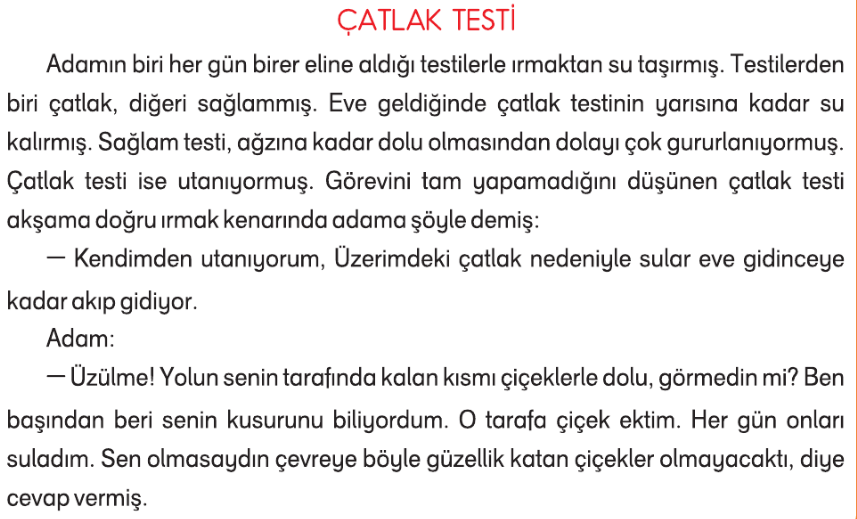 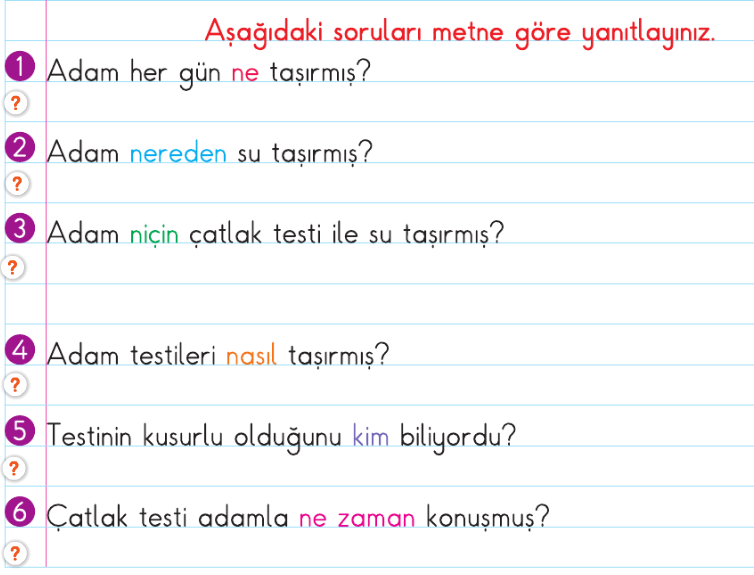 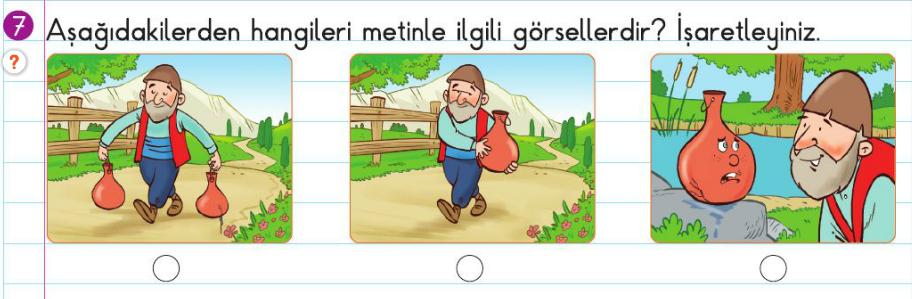 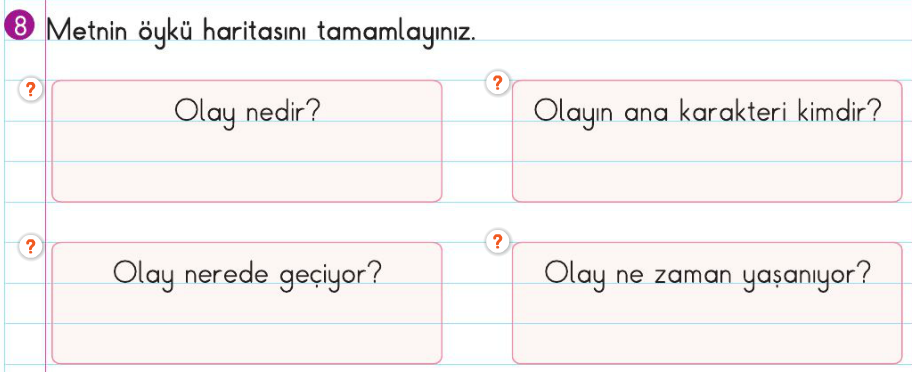 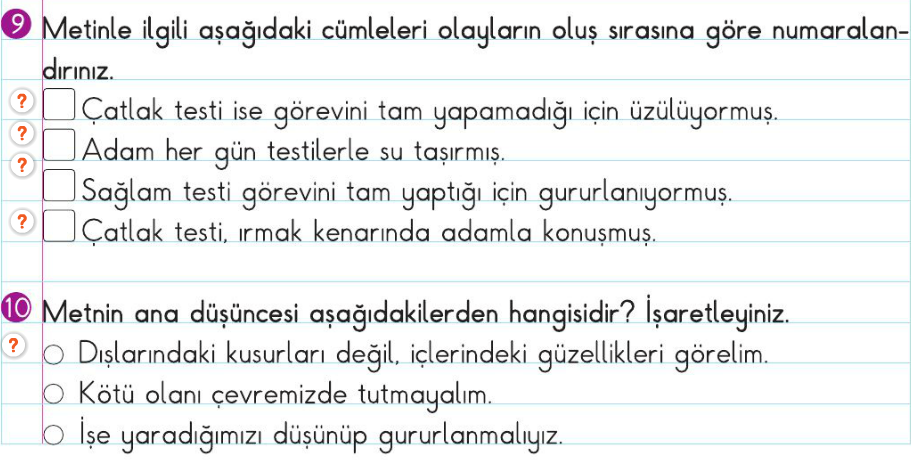 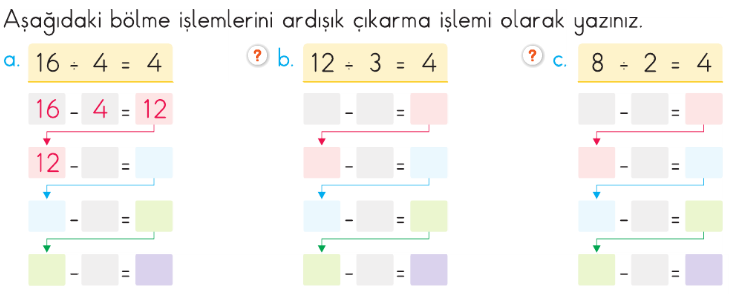 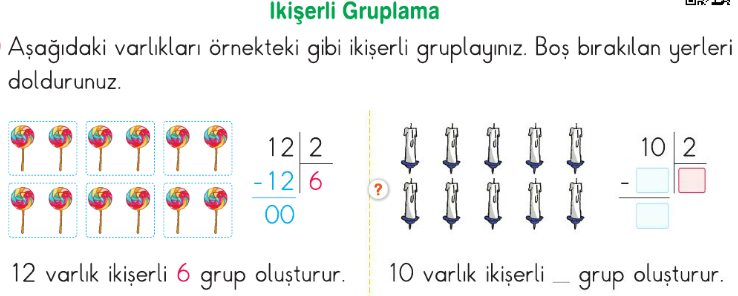 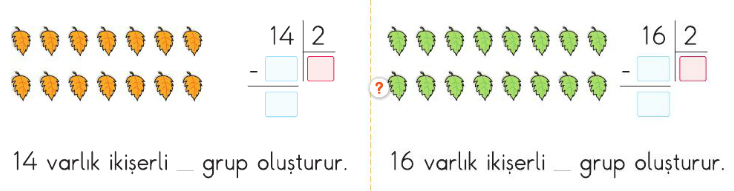 YENİ NESİL SORU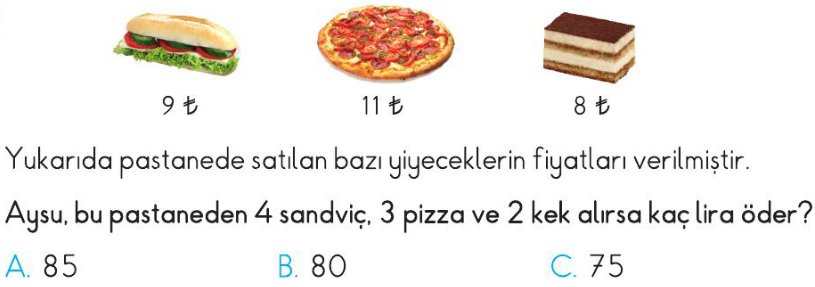 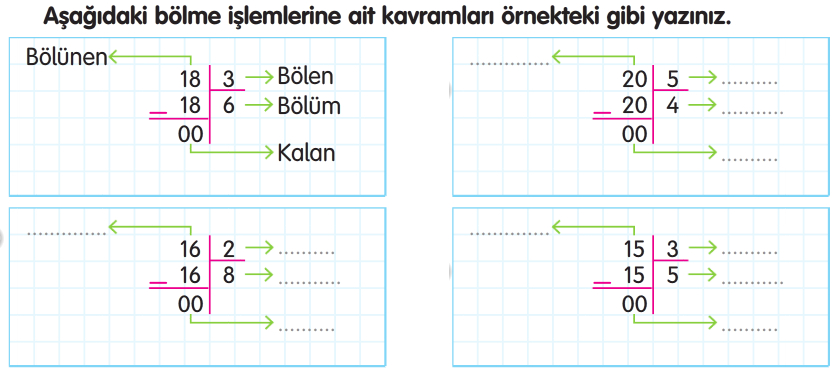 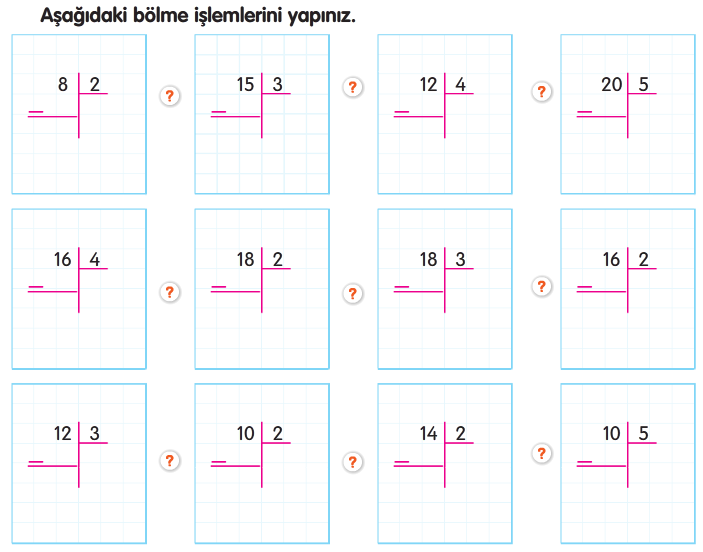 